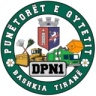 BASHKIA E TIRANËSDREJTORIA E PËRGJITHSHME NR.1 E PUNËTORËVE TË QYTETITNr.______.Prot        Datë.____.___.2016FORMULARI I NJOFTIMIT TË  FITUESIT Për:  “Albgarden” Sh.p.k  me NIPT : K 37513520 N me adresë : Lagjia “Skënderbeg”, godinë private 1 katëshe në superstradën Lezhë-Shkodër, km 1.1.Procedura e prokurimit: E Hapur2.Përshkrim ishkurtërikontratës:“Blerjeplehrakimike, farërabari, fidaneetj”3.Fondi Limit: 11 909 100  (njëmbëdhjetëmilion e nëntëqind e nëntëmijë e njëqind) lekë pa TVSH.4.Burimi I tëardhurave: BashkiaTiranë.5.Kohëzgjatja e kontratës :  30 ditënganënshkrimiikontratës.6.Kriteret e përzgjedhjessëfituesit:  çmimimëiulët7.Data e zhvillimittëprocedurës :27.04.2016 ora 10:00Njoftojme se, kaneqenëpjesëmarrësnëprocedurëkëtaofertues me vleratpërkatësetëofruara:1.Oferta e paraqiturnga“ALBGARDEN” SH.P.K					 K37513520 NEmriiplotëishoqërisë					numrii NIPT-it 		Çmimi total iofertës pa tvshështë10 833 350  (dhjetëmilion e tetëqind e tridhjetë e tremijë e treqind e pesëdhjetë) lekëPa TVSH, me çmim total tëofertës13 000 020 (  trembëdhjetëmilion e njëzet)  lekëMe TVSH.Nukkapasurtërheqjeapomodifikimofertashngakjoshoqëri.KAJMAKU						K83725201GEmriiplotëishoqërisë						numrii NIPT-itÇmimi total iofertës pa tvshështë10 826 000 (  dhjetëmilion e tetëqind e njëzet e gjashtëmijë) lekëPa Tvsh, me çmim total tëofertës 12 991 200 ( dymbëdhjetëmilion e nëntëqind e nëtëdhjetë e njëmijë e  dyqind )  lekë Me tvsh.Nukkapasurtërheqjeapomodifikimofertashngakjoshoqëri.Ulzash.p.k								J67902928OEmriiplotëishoqërisë						numrii NIPT-itÇmimi total iofertës pa tvshështë11 089 300 pa  TVSH ( njëmbëdhjetëmilion e tetëdhjetë e nëntëmijë e treqind) lekëPa Tvsh, me çmim total tëofertës13 307 160 (  trembëdhjetëmilion e treqind e shtatëmijë e njëqind e gjashtëdhjetë)  lekëMe tvsh.Janëskualifikuarofertuesit e mëposhtëm:1.Kajmaku  (nëbashkëpunim me “ShpresaSh.p.k”2. UlzaSH.p.kShqyrtohetoferta e paraqiturngaofertuesiKAJMAKU ( nëbashkëpunim me “ShpresaSh.p.k”           Nuk I plotësonkërkësat e përgjithshmepërkualifikimNuk I plotësonkriteret e veçantatëpërcaktuaranë DSTPërsaipërketllogaritjessëvlerëssëofertësnukkagabimearitmetikeNga shqyrtimiikësajofertenëmbështetje me nenin 53 tëLigjitNr. 9643 “PërProkuriminPublik” indryshuar, sidhedokumentavetëtenderittëmiratuar, u konstatua se ofertuesiKajmakukaParregullsidhemungeswdokumentacioni.-NukplotësonKërkesat e përgjithshmepasijeminërastin e bashkimittë 2 operatorëvedhenëtëtillarastë, kriteret e përgjithshmeduhettëplotësohenngatë 2 shoqëritënërastinkonkretShoqëria ‘Kajmaku” I mungondeklarata e gjëndjesgjyqësore.- Nukplotësonkriteretligjorepika 2.1 pasiobjekti I prokurimitduhettëjetë I pasqyruarnëekstraktin e gjëndjesaktualetëshoqërisë, “ShoqëriaShpresa” Sh.p.knuk e katëpasqyruar.-NukplotësonKriterinekonomikdhefinanciarpika 2.2 gërma d) pasiShoqëriaKajmakunukkapaguartaksatvendore.- Nukplotësonkapacitetinteknik :Nëpikën 1/a thuhet se “ Anëtraët e tjerëtëbashkimit do tëparqesinkontratat e ngjashmenëraport me përqindjen e pjesmarrjëssëtyrenëbashkim” . Operatoriekonomik “Shpresa” sh.p.kkamarrpërsipërrealizimin e furnizimeve me 35%,  nëvlerën4 551 600 lekë, përtëpërmbushurkritererinsipaspikës 1/a duhettëketëfurnizimetëngjashmenëvlerën1 820 640lekë me TVSH nënjëkontratëtëvetmëpërvitin 2014 osësadyfishi I vlerësgjatë  3 vitevetë fundit.2012,2013,2014. Operatori “Shpressa” sh.p.kkaparaqiturkontratën me BashkinëLibohovë me vlerë 266 400 me TVSH, ndërsakontratat e tjerajanëtëpavlefshmepasinukjanëtëngjashme me objektin e prokurimitpasijanëshërbimepastrimisidhe I mungoncertfikatëfitosanitaredheorigjine           ( përfidanetdhefarërat). -Ndërsaoperatoritekonomik “KAJMAKU” tekkontratat e ngjashme I mungoncertfikatëfitosanitaredheorigjine( përfidanetdhefarërat). -Mungnpika 3 tekKapacitetiTekniksepseShoqëria “Shpresa”Sh.p.k  I mungonLeja QKL Kodi III.1.A tëlëshuarnga QKL përushtrimin e aktivitetitobjekt I prokurimit, pasileja e paraqiturngaky operator ështënëfushën e pastrimitdhe jo sipasobjektittëprokurimit.-OperatoriKajmakunukkaparaqiturShtojcën 9.- Përsa I përketmjetevetëkërkuara “Shpresa”Sh.p.kkaparaqiturdokumentatvetempërnjemjet  AA342EO kamionvetëshkarkuesndërkohëqënëprevetivkadisazërapërtëpërmbushur, ( ThujaOccidentalis”Danika”, ThujaOccidentalis “Aurea Nana”, TxusBaccataSTrica, Standina, Farë Bari, dhePlehakimike) dheajoduhettëpërmbushëkriterin e kërkuarpërmjetetdhenuk e përmbush.-Shoqëria “Kajmaku”  nukkaparaqiturdeklaratembidisponueshmërinë e mjetevegjatëgithëperiudhëssëkryerjessëfurnizmit, nukkaparaqiturdeklaratëkurezervontëdrejtëntëkryejënëcdokohëverifikiminfiziktëdisponueshmërisësëmjeteve.Për këtë arsye kjo ofertë duhet të skualifikohet.Shqyrtohetoferta e paraqiturngaofertuesiUlzash.p.k		    I plotësonkërkësat e përgjithshmepërkualifikimNuk I plotësonkriteret e veçantatëpërcaktuaranë DSTPërsaipërketllogaritjessëvlerëssëofertësnukkagabimearitmetikengashqyrtimiikësajofertenëmbështetje me nenin 53 tëligjitnr. 9643 “përprokuriminpublik” indryshuar, sidhedokumentavetëtenderittëmiratuar, u konstatua se ofertuesi   “ulza “sh.p.kkaparregullsidhemungesëdokumentacioni:-nukplotësonkriteret e vecantatëkualifikimit 1/a, imungonformualiisigurimittëofertës.-nukplotësonpikën 2.1 kapacitetiligjor, pasiobjektiiprokurimitnukështëipasqyruarnëesktaktin e gjëndjesaktualetëshoqërisë.-nukplotësonpikën 2.2 kapacitetiekonomikdhefinaciargërma b), c), d), imungojnëbilancet e trevitevetëfunidttëkonfirmuarangadega e tatimtaksave, imungonëcertifikatat e gjëndjesfinanciarenganjëosëmëshumëbankavepërgjëndjelikuiditetesh ne vlerë jo mëtëvogël se 10 % tëvlerëssëobjektit, imungojnëtaksatvendore, kavetëmtëvitit 2015. -nukplotësonkapacitetinteknikpikën 2.3 a dhe 2.3 b skasnjëkontratëtëngjashme, pasikontrata e ngjashme e paraqiturnukkalidhje me objektin e prokurimit, pasiishtepërrikonstruksionshkolle.-nukplotësonpikën 3 a) dhe b), skaparaqiturasnjëliçensëdhe c) s’kaparaqiturasnjëdokumentpërstafindrejtuestekapacitetitteknik.-nukplotësonpikën 5b), pikën d) dhepikën 5.2 tëkapacitetitteknikpasinukkakontratëqeraje, nukkadeklaratëmbidisponueshmërinë e mjetevegjatëgjithëperiudhës se kontratësdhenukkaobjektmbështetëstëspecializuarpërtëmagazinuarbimët.Për këtë arsye kjo ofertë duhet të skualifikohet.Duke iureferuarprocedurëssëlartpërmendur,  informojmë“ALBGARDEN” SH.P.K    se oferta e paraqitur, me njëvlerëtëpërgjithshme10 833 350  (dhjetëmilion e tetëqind e tridhjetë e tremijë e treqind e pesëdhjetë) lekëpa Tvshështëidentifikuarsioferta e suksesshme.Rrjedhimisht, jeni i lutur të paraqisni pranë Drejtorisë së Përgjithshme Nr.1 të Punëtorëve të Qytetit , Tiranë sigurimin e kontratës, dhe nënshkimin e kontratës siç parashikohet në dokumentat e tenderit, brenda 10 ditëve nga dita e marrjes/publikimit të këtij njoftimi. Në rast se nuk pajtoheni me këtë kërkesë, ose tërhiqeni nga nënshkrimi i kontratës, do të konfiskohet sigurimi i ofertës suaj (nëse është kërkuar) dhe kontrata do t’i akordohet ofertuesit vijues në klasifikimin përfundimtar, siç parashikohet në nenin 58 të Ligjit nr.9643 datë 20.11.2006 “Për prokurimin publik”, i ndryshuar.Klasifikimi u bë me datë 06.05.2016 nësisteminelektroniktë APP-sëAnkesa:Ka paraqiturankesëoperatoriekonomik “KAJMAKU” me nr.1498prot, dt 09.05.2016 protokolluar me tonënnëlidhje me se nuk është dakort me vendimin e KVO për skualifikimin e shoqërisë “KAJMAKU” , duke e konsideruar atë si të gabuar dhe antiligjorI cilikamarrëpërgjigjiengaAutoritetiKontraktormëdatë11.05.2016 me anëtëshkresës me nr.prot1498/1 dt 11.05.2016. Per arsye se Ankuesinukkishtetërregulltadresenë QKR ështëkthyermbrapshtnga Posta dhenëpoatëdt 13.05.2016 ështëriderguarpërsëringaAutoritetiKontraktor.OperatoriEkonomikpasiështënjohur me kthimpërgjigjen e komisionitpërshqyrtimin e ankesavetë DPN1 tëPunetorëvetëQytetitkadepozituarpranëkësajdrejtorieshkresën, protoklluarnga ne me nr 1617 prot dt20.05.2016 me lënde: Deklaratëmbiarsyetimin e komisionittëshqyrtimittëankesavetë DPN1 tëPunëtorëvetëQytetitdhe se nuk do tëankimoje ne instance tëtjeratëProcedurëssëProkurmitdhe se ështëdakort me vendimin e marrëngakjoDrejtori. ReferuarkësajshkreseAutoritetikontraktorkavazhduarProcedurën eProkurimit me objekt :“Blerjeplehrakimike, farërabari, fidaneetj”DREJTORI I PËRGJTHSHËM__________________                                                                                                                                                       Klodjan GJEÇI